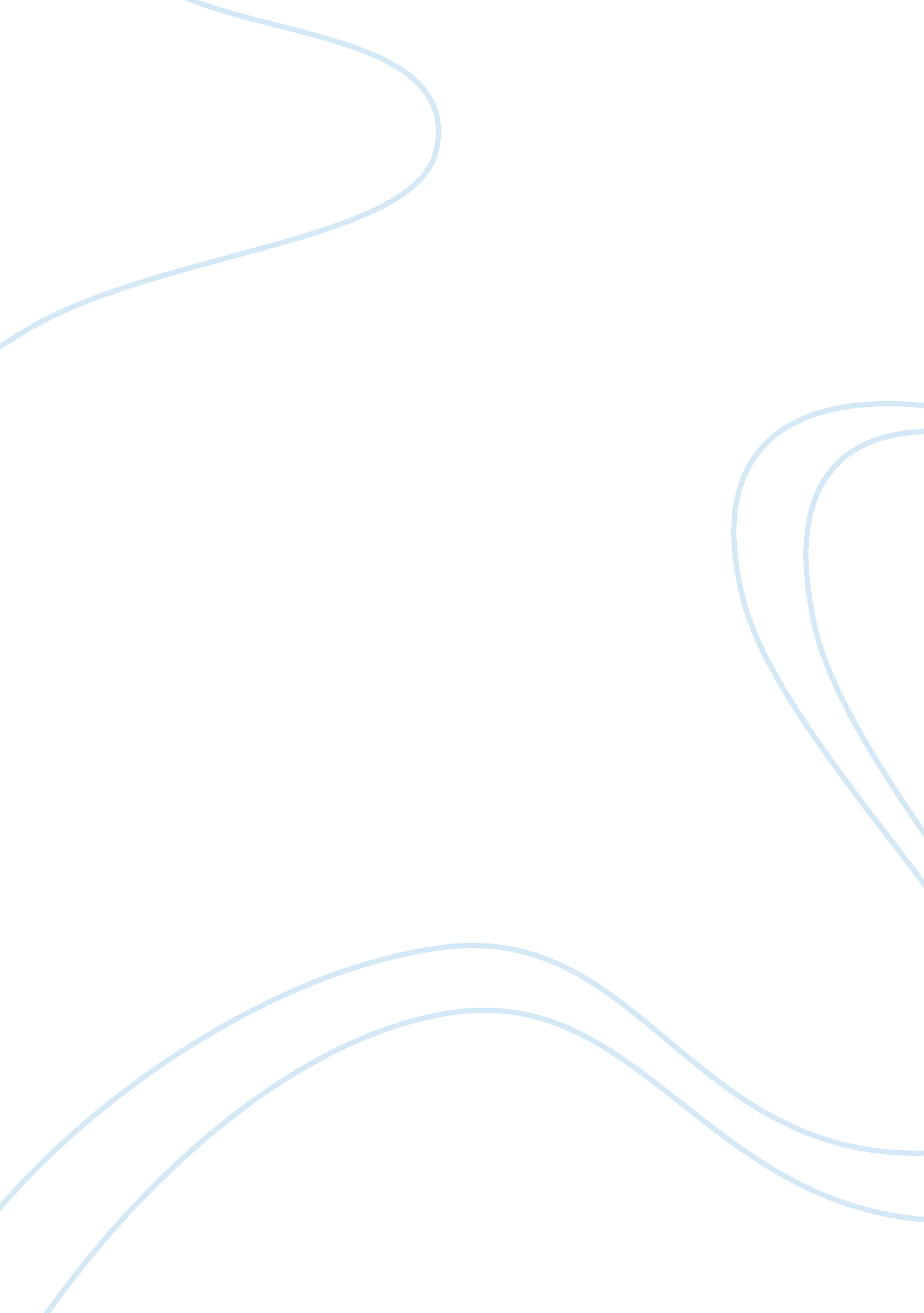 Online library system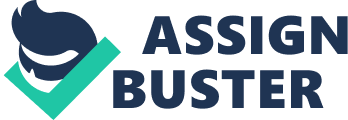 Project Title: Online Library System of International Colleges for Excellence, Inc. Company Profile International Colleges for Excellence, Inc. (Formerly International Christian School of Excellence, Inc.)                Putting up a school was a long held dream cherished in the hearts of a couple whose faith knows no bound with veritable courage that does not wince and withdraw from difficult situations or trying circumstances, with hard work and energy similar to an eagle. Only to the prodding of God such visionaries could bow and submit! The couple: Engr. Danilo Benitez Lim and Zaida Ibay-Lim, nurse by profession.            It was conceived out of an inner yearning for deeper expression of worship to God and responding to His call of Greatness and Relevance. These, as a result of sixteen years of investment management vis — a vis God’s sufficiency and faithfulness.               Meanwhile, Mrs. Zaida Ibay-Lim’s frequent coming to Urdaneta from 1997-2002 as Inspirational Speaker to varied and various Youth Work spurred her created and entrepreneur’s sensitivity to open a preschool concurrent with the City’s flourishing fashion. The purchase of a lot was decided upon three years ago after a quite and fervent prayer in Refuge Home. The used to be junkshop owned by Martina Bravo-Avilez, which was offered for sale by Mr. & Mrs. Gloria and Narciso I. Hermenigildo, appeared to be, as in a vision, a “ platter" being offered readily for the taking. The vision was an inner confirmation to acquire the property offhandedly. It was easy though. The fitful haggling and skirmishes; the meeting of deadlines both papers and building construction are nerve — wracking, soul probing, and faith — testing! After five months, since the ground breaking on November 20, 2002, the junkshop became a parking lot and the idle piece of land became a sprawling building called International Christian School of Excellence, Inc., now International Colleges for Excellence, Inc. Statement of the Problem This project aims to design and develop Online Library System (oLib) of International Colleges Excellence, Inc.: Specially, the following inquiries were answered: 1. What are the existing procedures of Library System of the International Colleges for Excellence, Inc. along the areas of: a) Cataloguing b) Inventory of Books c) Returning and Borrowing of Books 2. What are the problems encountered with the existing Library System International Colleges for Excellence, Inc. in terms of: a) Library Circulation b) Penalties due to late returning of books c) Information Dissemination 3. What features that can be adopted in the proposed ICE Online Library System? 4. What are the security measures can be adopted in the proposed ICE Online Library System? Objective of the Study The purpose of this study is to design and develop Online Library System (oLib) of International Colleges for Excellence, Inc.: Specifically it aims to: 1. To identify the existing procedures of Library System of ICE along the areas of : a) Cataloguing b) Inventory of Books c) Returning and Borrowing of Books 2. To identify the problem encountered with existing Library System of the ICE in terms of: a) Library Circulation b) Penalties due to late returning of books c) Information Dissemination 3. To determine the features that can be adopted in the proposed ICE Online Library System? 4. To identify the security measures can be adopted in the proposed ICE Online Library System. Scope and Delimitation The proposed system Online library system has a level of access in which administration can add and update records of book; add and update members to manipulate the system; to see and check the inventory of books; and post events and news. And the inventory of the books. However, a client who is not a student is not allowed to take a reservation of any of the books. 